Утверждено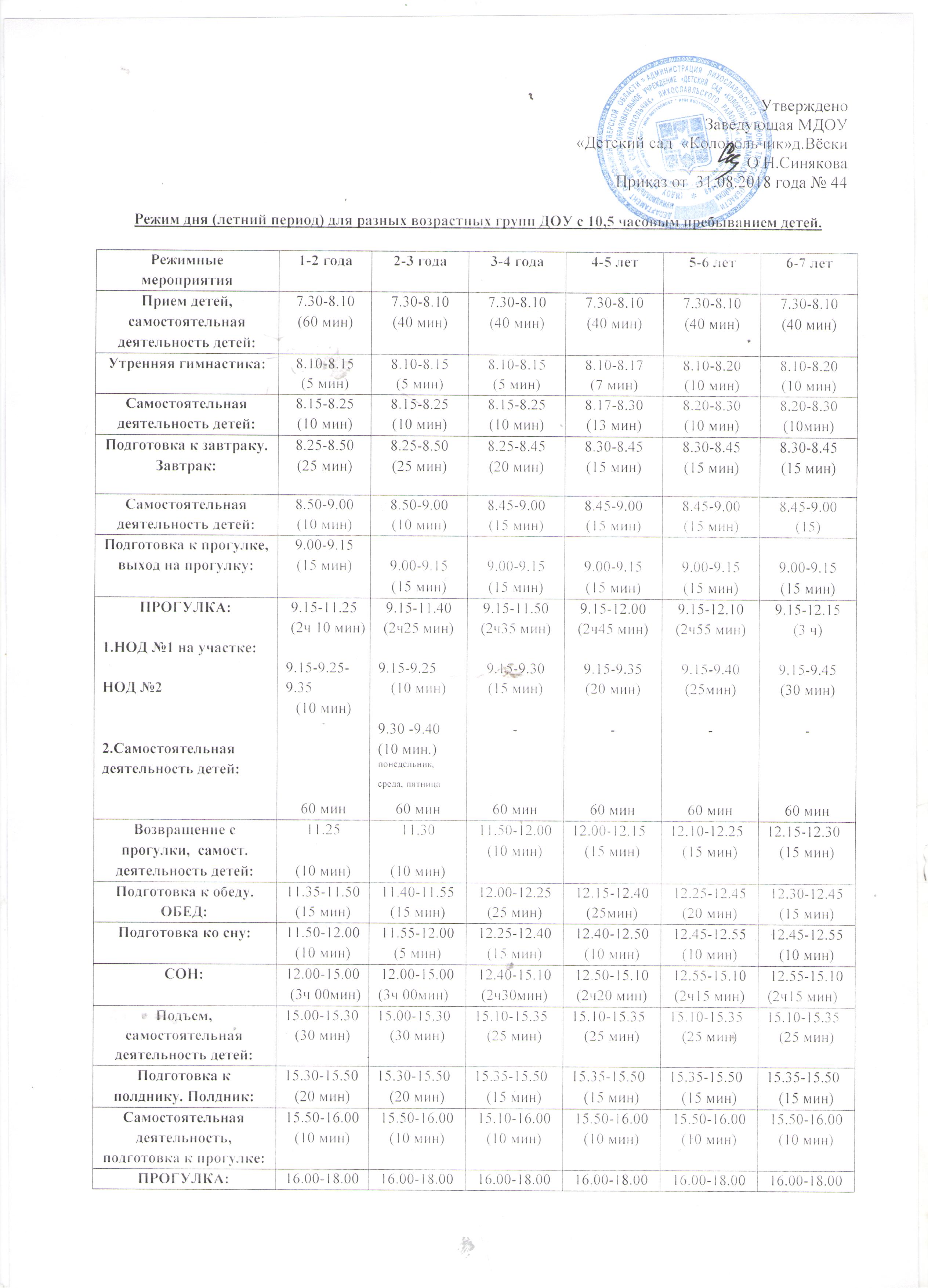 Заведующая МДОУ«Детский сад  «Колокольчик»д.Вёски ________О.Н.СиняковаПриказ от  31.08.2018 года № 44Режим дня (летний период) для разных возрастных групп ДОУ с 10,5 часовым пребыванием детей.   ПРИМЕЧАНИЕ: В летний период:1) НОД проводится на улице (участок ДОО);2) Количество НОД сокращается во всех возрастных группах, кроме 1-й младшей гр.;3). Время прогулки  и сна увеличиваетсяРежимныемероприятия1-2 года2-3 года3-4 года4-5 лет5-6 лет6-7 летПрием детей, самостоятельная деятельность детей:7.30-8.10(60 мин)7.30-8.10(40 мин)7.30-8.10(40 мин)7.30-8.10(40 мин)7.30-8.10(40 мин)7.30-8.10(40 мин)Утренняя гимнастика:8.10-8.15(5 мин)8.10-8.15(5 мин)8.10-8.15(5 мин)8.10-8.17(7 мин)8.10-8.20(10 мин)8.10-8.20(10 мин)Самостоятельная деятельность детей:8.15-8.25(10 мин)8.15-8.25(10 мин)8.15-8.25(10 мин)8.17-8.30(13 мин)8.20-8.30(10 мин)8.20-8.30(10мин)Подготовка к завтраку. Завтрак:8.25-8.50(25 мин)8.25-8.50(25 мин)8.25-8.45(20 мин)8.30-8.45(15 мин)8.30-8.45(15 мин)8.30-8.45(15 мин)Самостоятельная деятельность детей:8.50-9.00(10 мин)8.50-9.00(10 мин)8.45-9.00(15 мин)8.45-9.00(15 мин)8.45-9.00(15 мин)8.45-9.00(15)Подготовка к прогулке, выход на прогулку:9.00-9.15(15 мин)9.00-9.15(15 мин)9.00-9.15(15 мин)9.00-9.15(15 мин)9.00-9.15(15 мин)9.00-9.15(15 мин)ПРОГУЛКА:1.НОД №1 на участке:НОД №22.Самостоятельная деятельность детей:9.15-11.25(2ч 10 мин)9.15-9.25-9.35(10 мин)-60 мин9.15-11.40(2ч25 мин)9.15-9.25(10 мин)9.30 -9.40 (10 мин.)понедельник, среда, пятница60 мин9.15-11.50(2ч35 мин)9.15-9.30(15 мин)-60 мин9.15-12.00(2ч45 мин)9.15-9.35(20 мин)-60 мин9.15-12.10(2ч55 мин)9.15-9.40(25мин)-60 мин9.15-12.15(3 ч)9.15-9.45(30 мин)-60 минВозвращение с прогулки,  самост. деятельность детей:11.25(10 мин)11.30(10 мин)11.50-12.00(10 мин)12.00-12.15(15 мин)12.10-12.25(15 мин)12.15-12.30(15 мин)Подготовка к обеду.ОБЕД:11.35-11.50(15 мин)11.40-11.55(15 мин)12.00-12.25(25 мин)12.15-12.40(25мин)12.25-12.45(20 мин)12.30-12.45(15 мин)Подготовка ко сну:11.50-12.00(10 мин)11.55-12.00(5 мин)12.25-12.40(15 мин)12.40-12.50(10 мин)12.45-12.55(10 мин)12.45-12.55(10 мин)СОН:12.00-15.00(3ч 00мин)12.00-15.00(3ч 00мин)12.40-15.10(2ч30мин)12.50-15.10(2ч20 мин)12.55-15.10(2ч15 мин)12.55-15.10(2ч15 мин)Подъем, самостоятельная деятельность детей:15.00-15.30(30 мин)15.00-15.30(30 мин)15.10-15.35(25 мин)15.10-15.35(25 мин)15.10-15.35(25 мин)15.10-15.35(25 мин)Подготовка к полднику. Полдник:15.30-15.50(20 мин)15.30-15.50(20 мин)15.35-15.50(15 мин)15.35-15.50(15 мин)15.35-15.50(15 мин)15.35-15.50(15 мин)Самостоятельная деятельность, подготовка к прогулке:15.50-16.00(10 мин)15.50-16.00(10 мин)15.10-16.00(10 мин)15.50-16.00(10 мин)15.50-16.00(10 мин)15.50-16.00(10 мин)ПРОГУЛКА:1.НОД на участке:2.Самостоятельная деятельность детей:16.00-18.00(2 ч)16.00-16.10.-16.20(10 мин)понедельник-пятница50 мин16.00-18.00(2 ч)16.00-16.10(10 мин)вторник, пятница50 мин16.00-18.00(2 ч)_40 мин16.00-18.00(2 ч)_35 мин16.00-18.00(2 ч)_35 мин16.00-18.00(2 ч)_35 мин